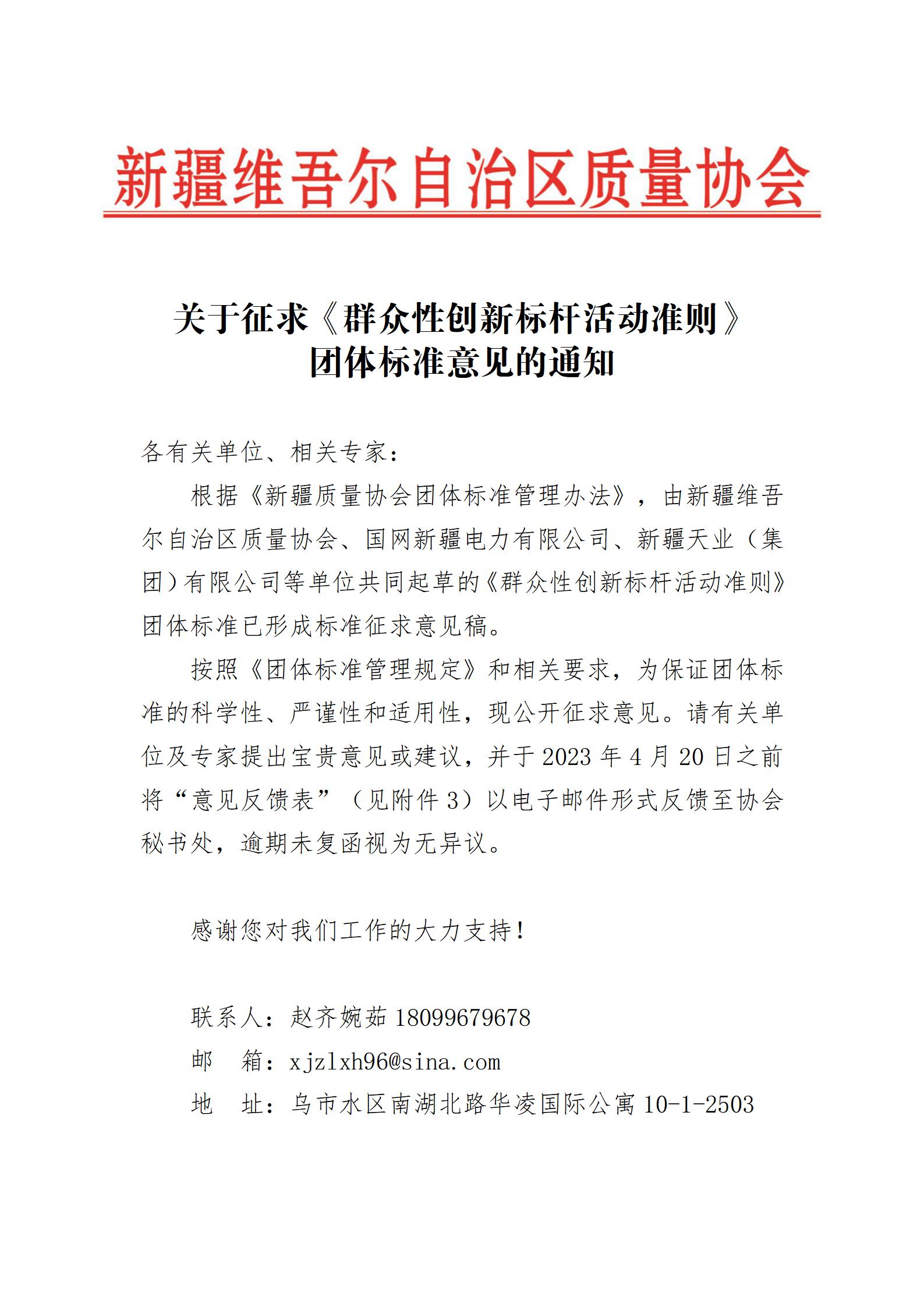 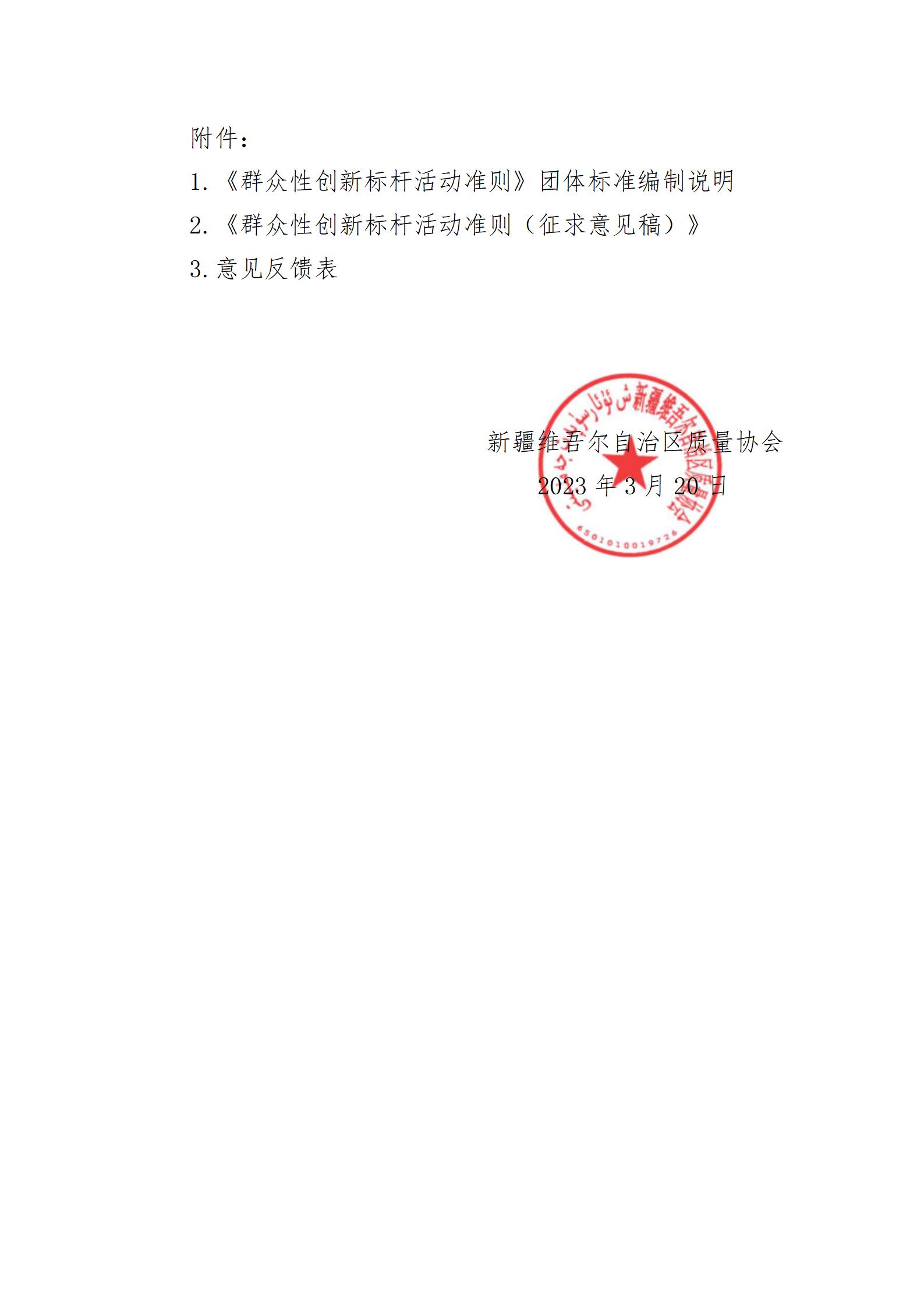 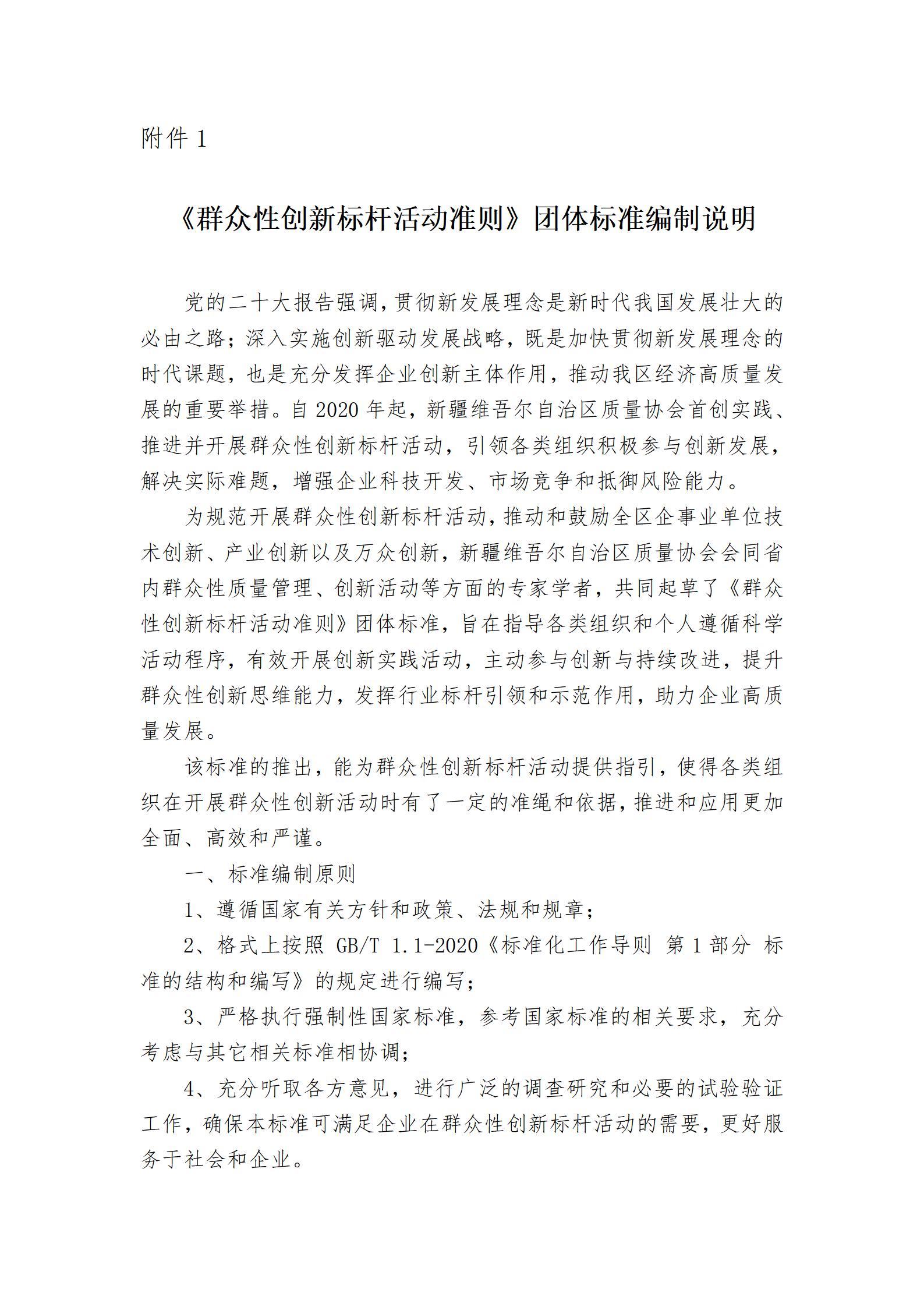 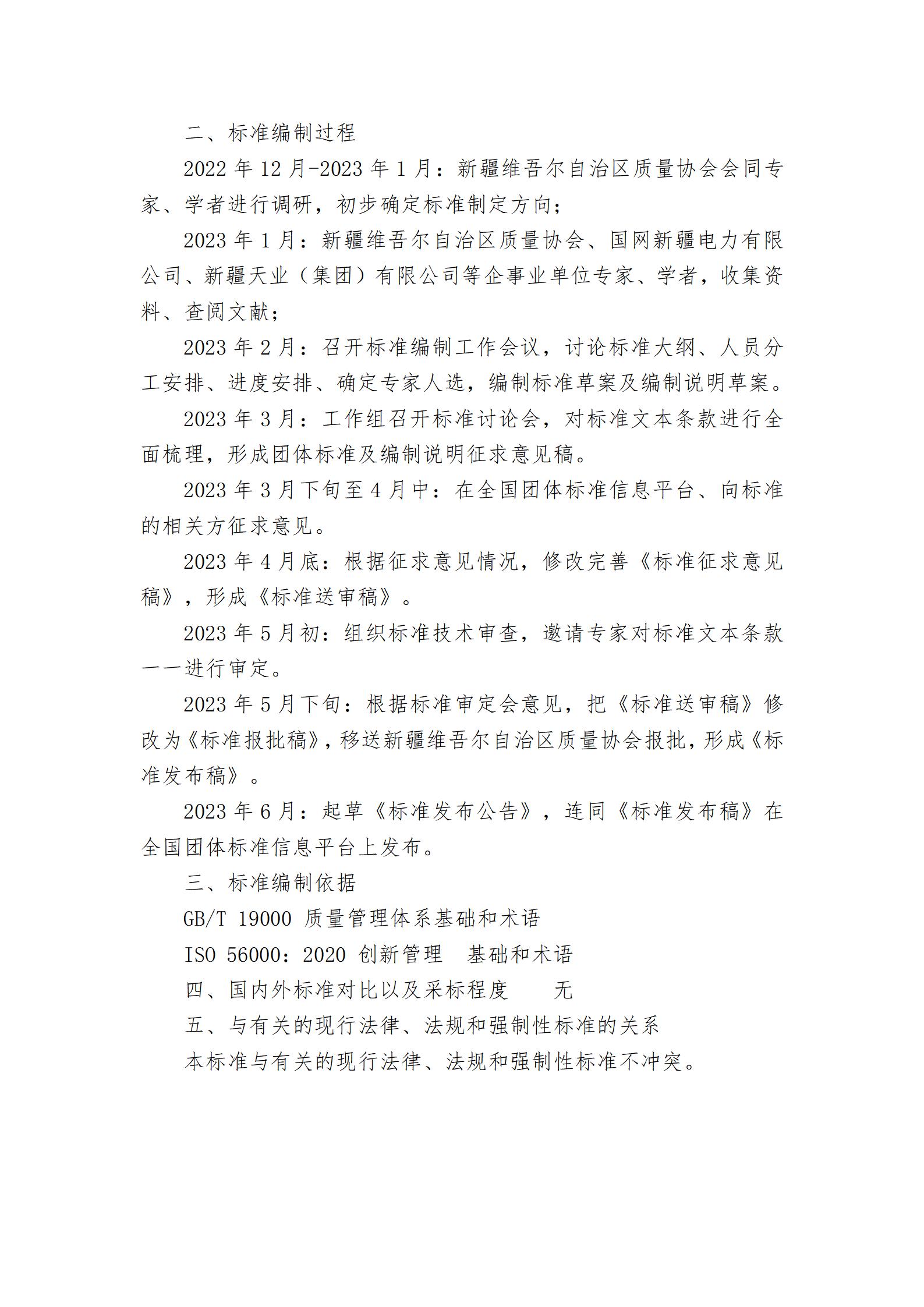 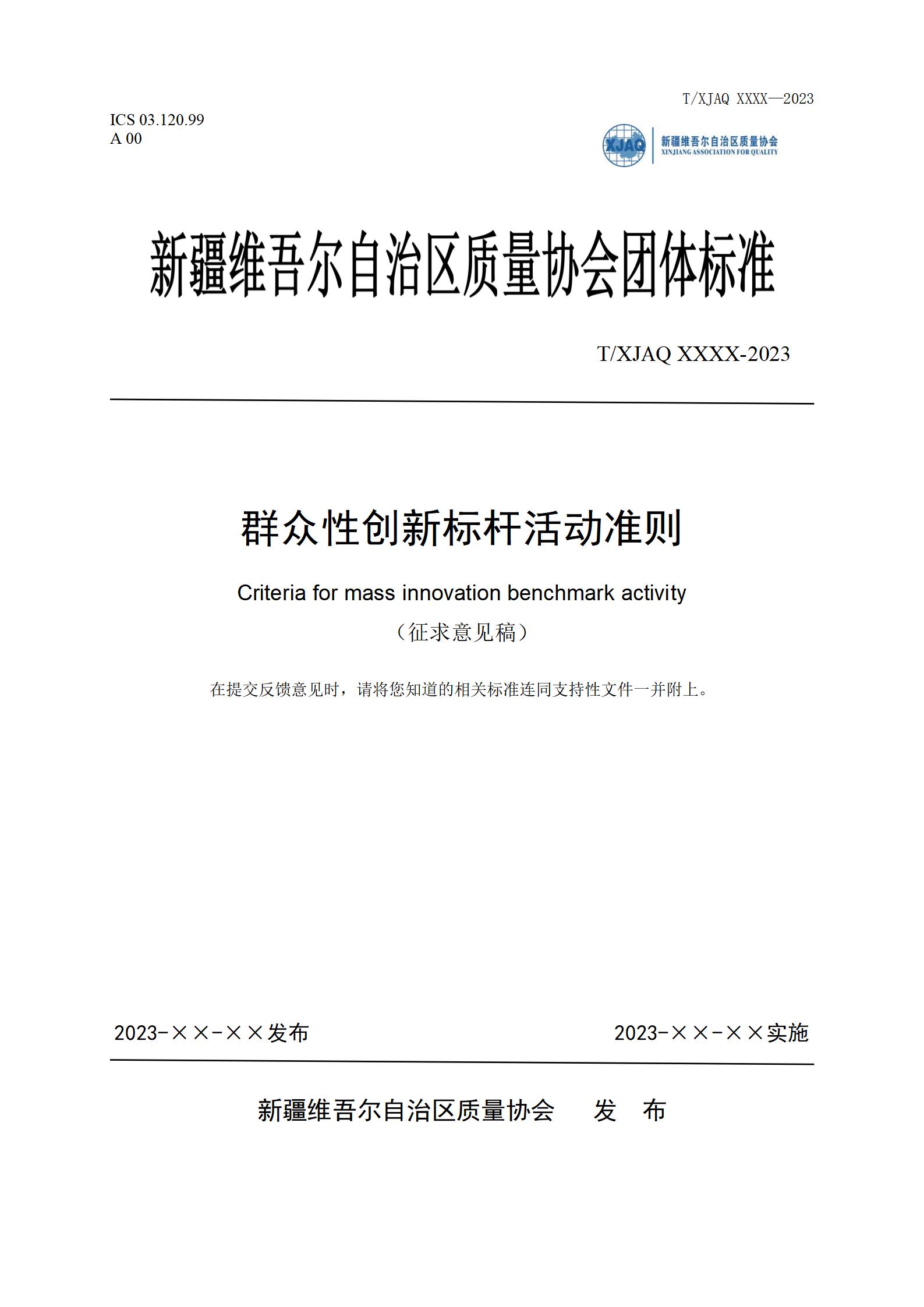 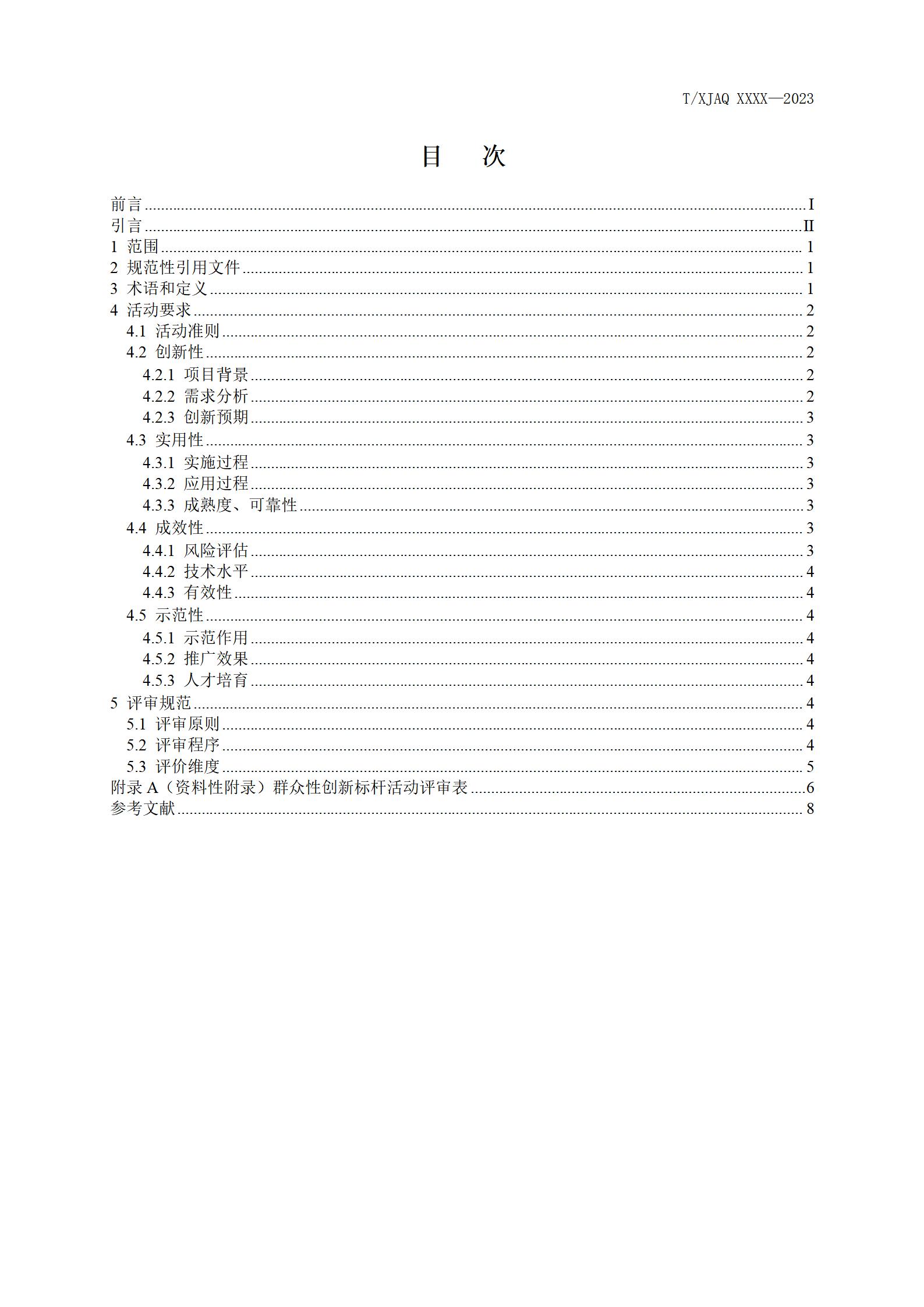 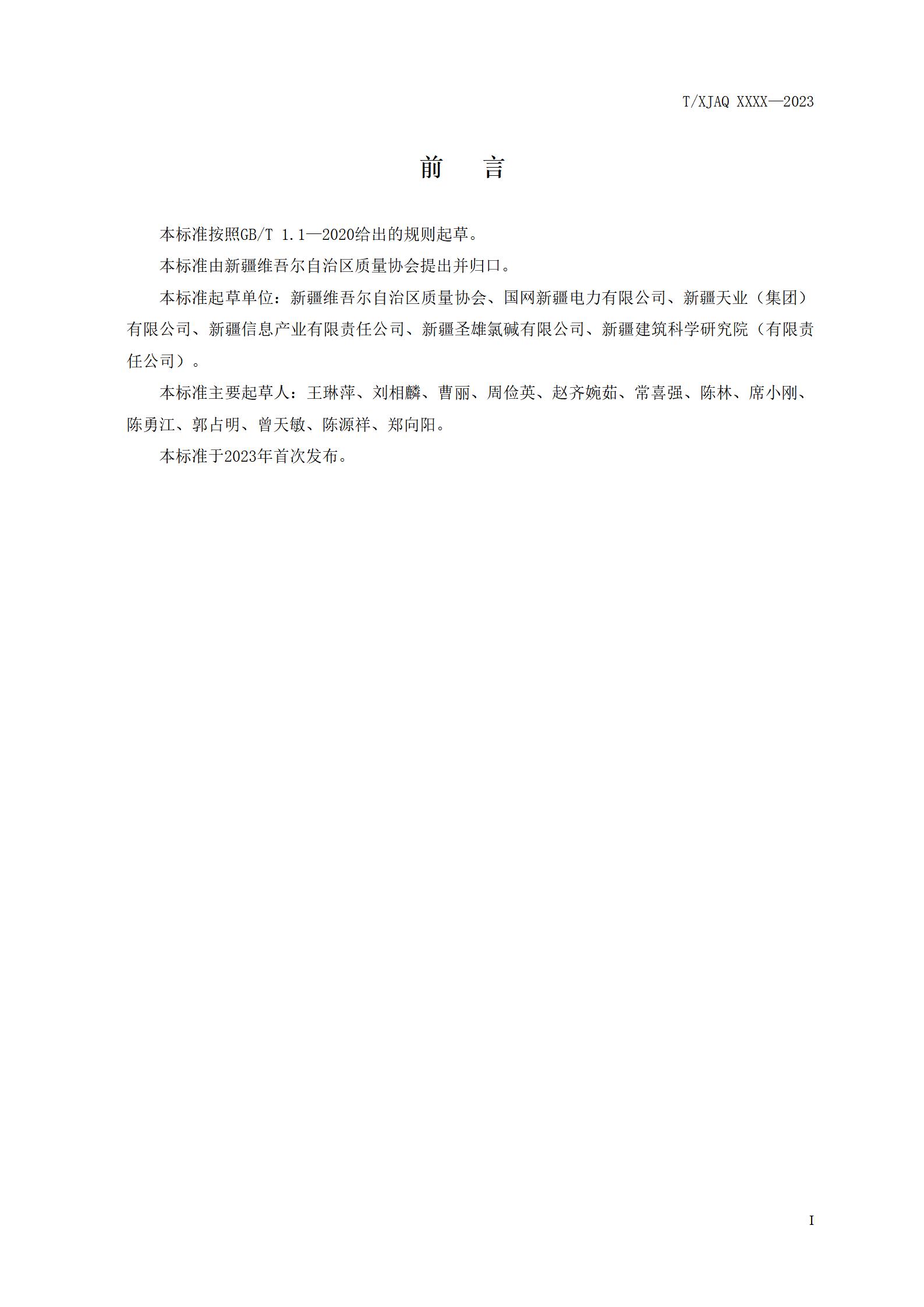 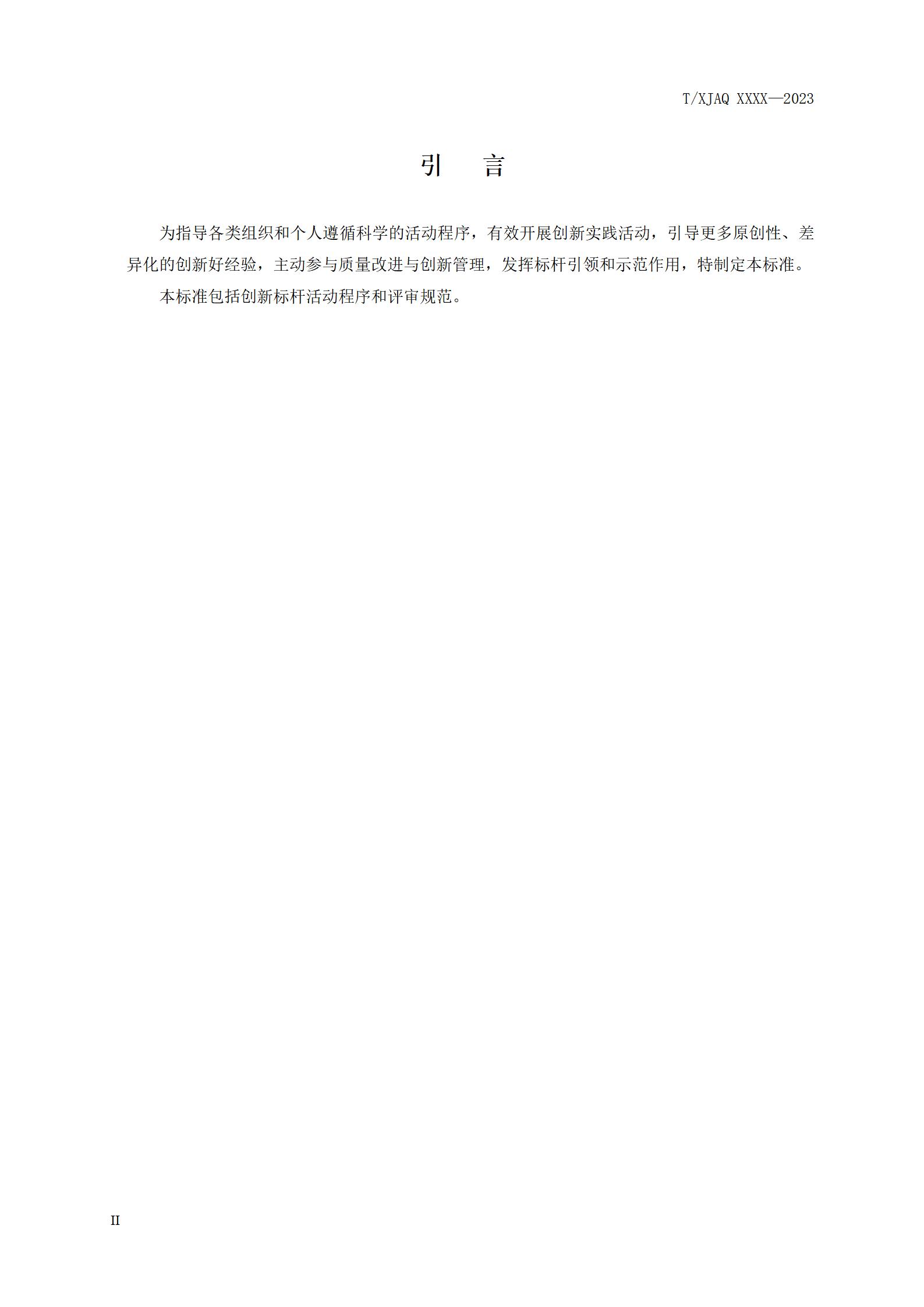 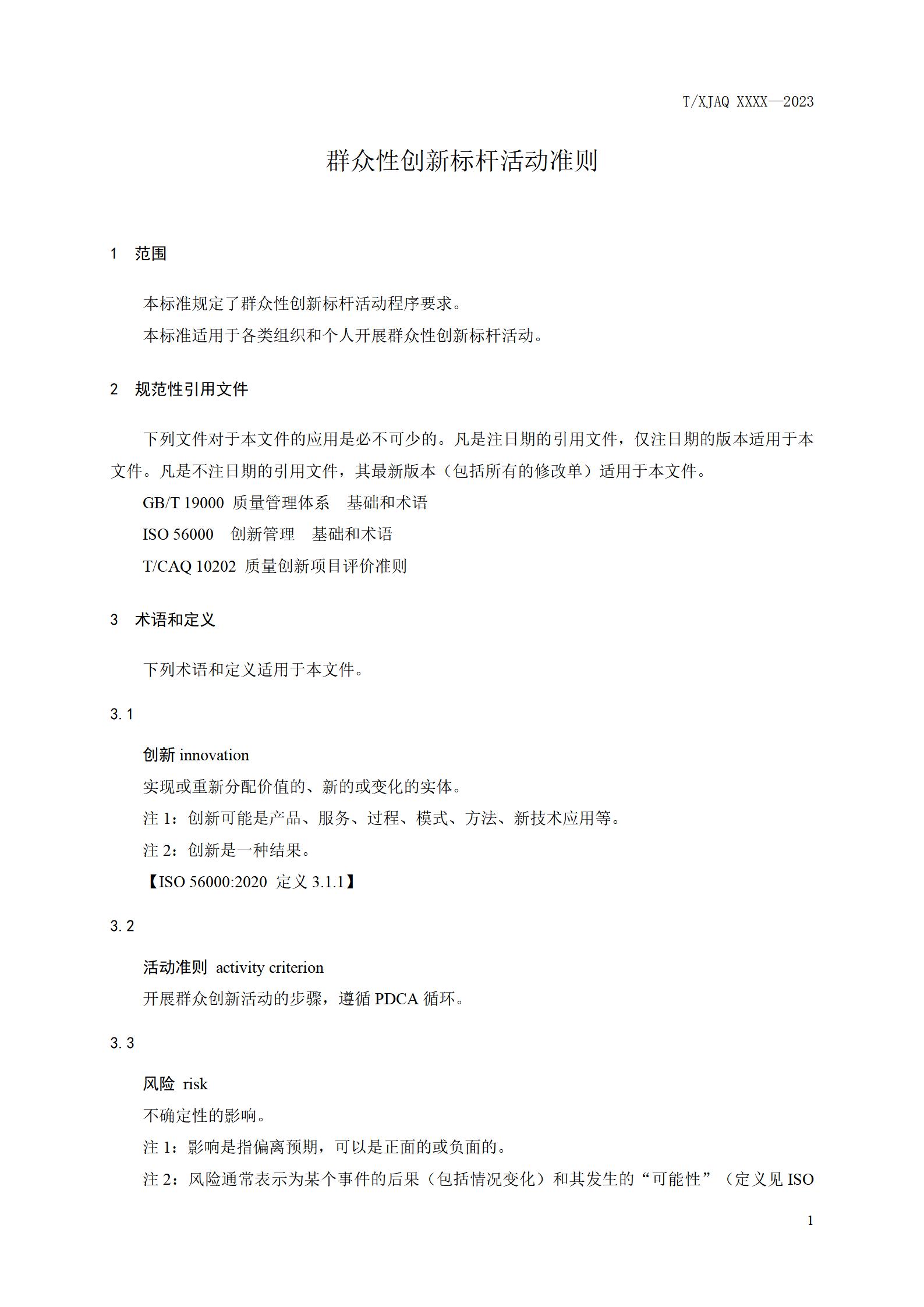 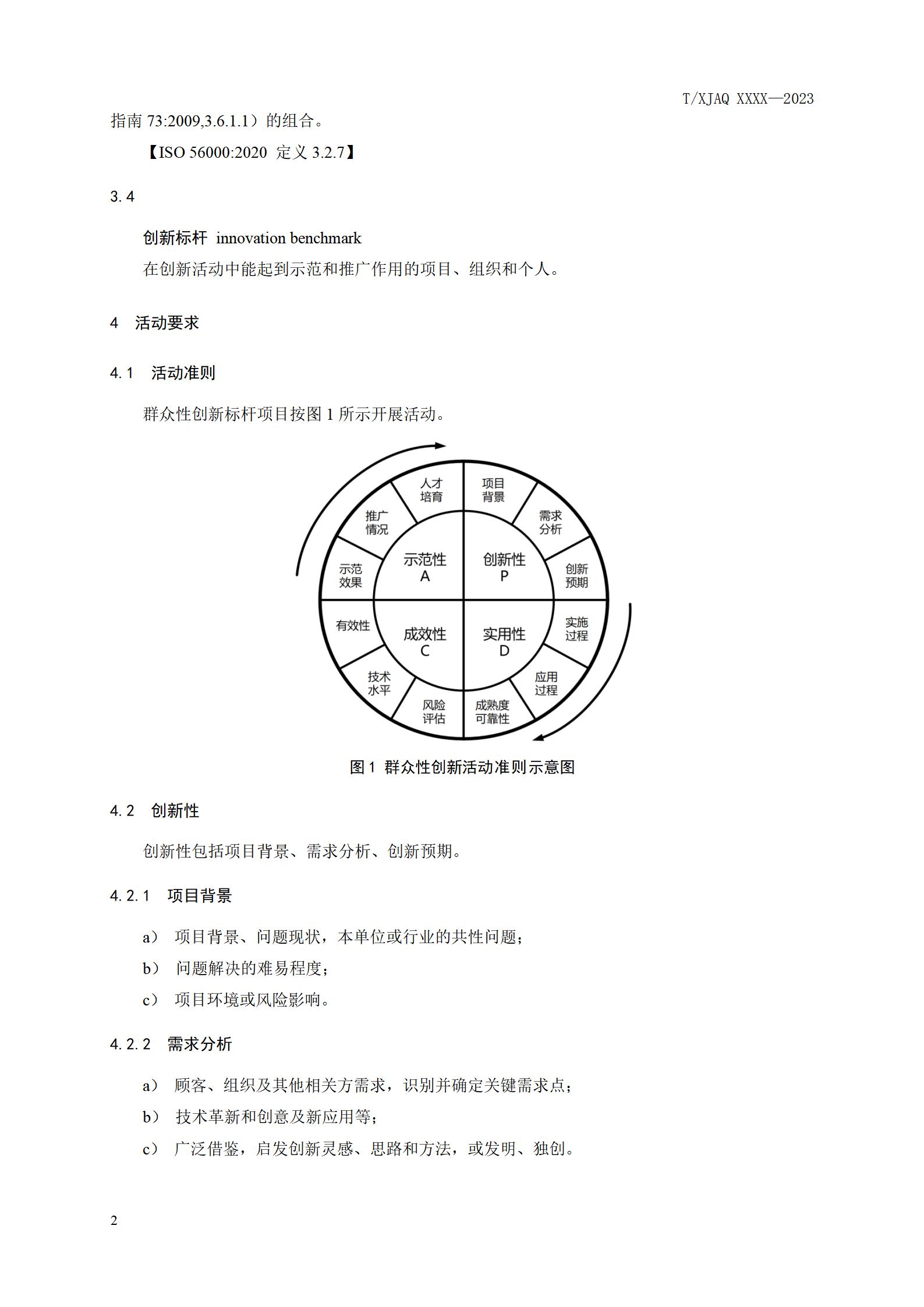 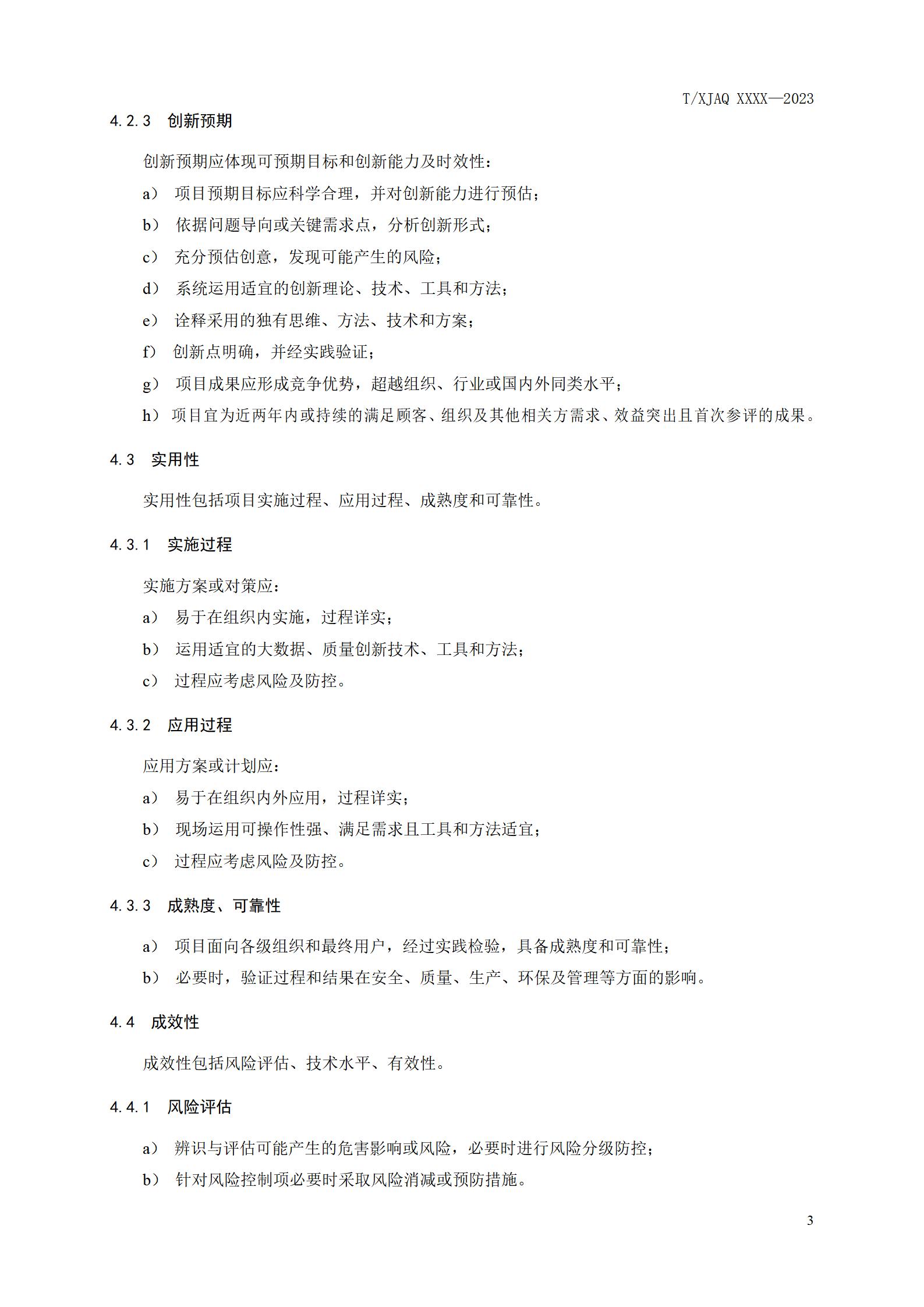 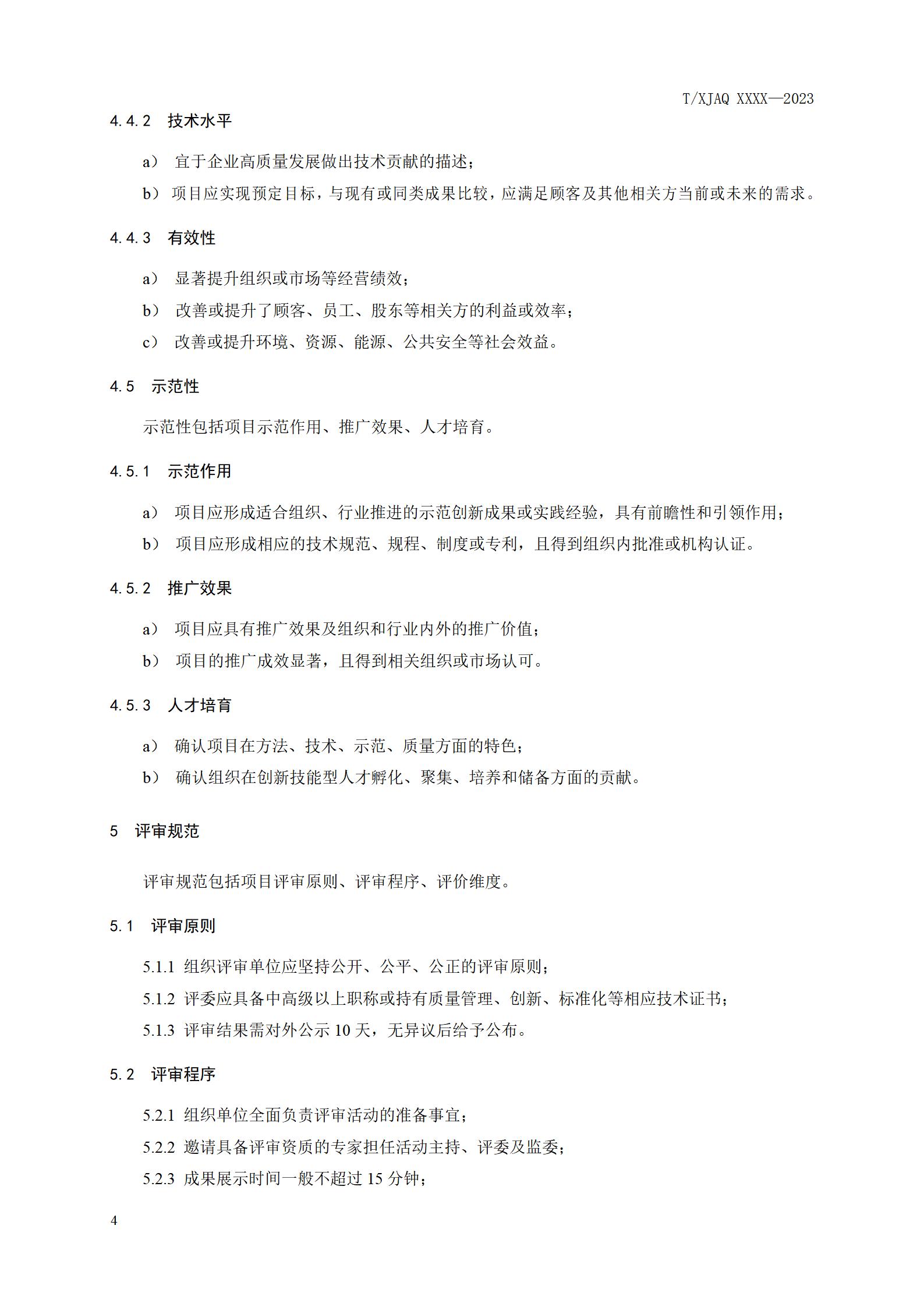 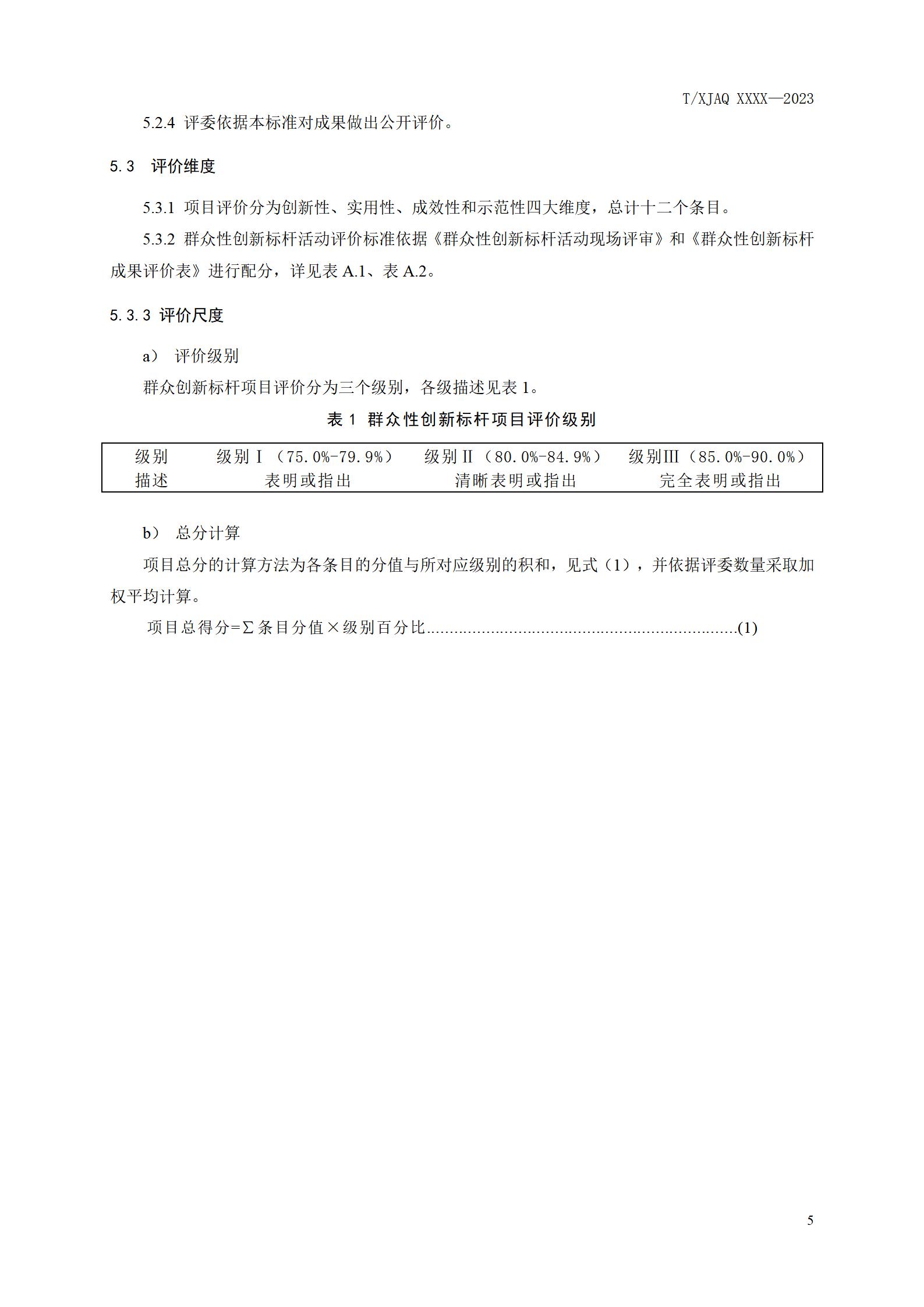 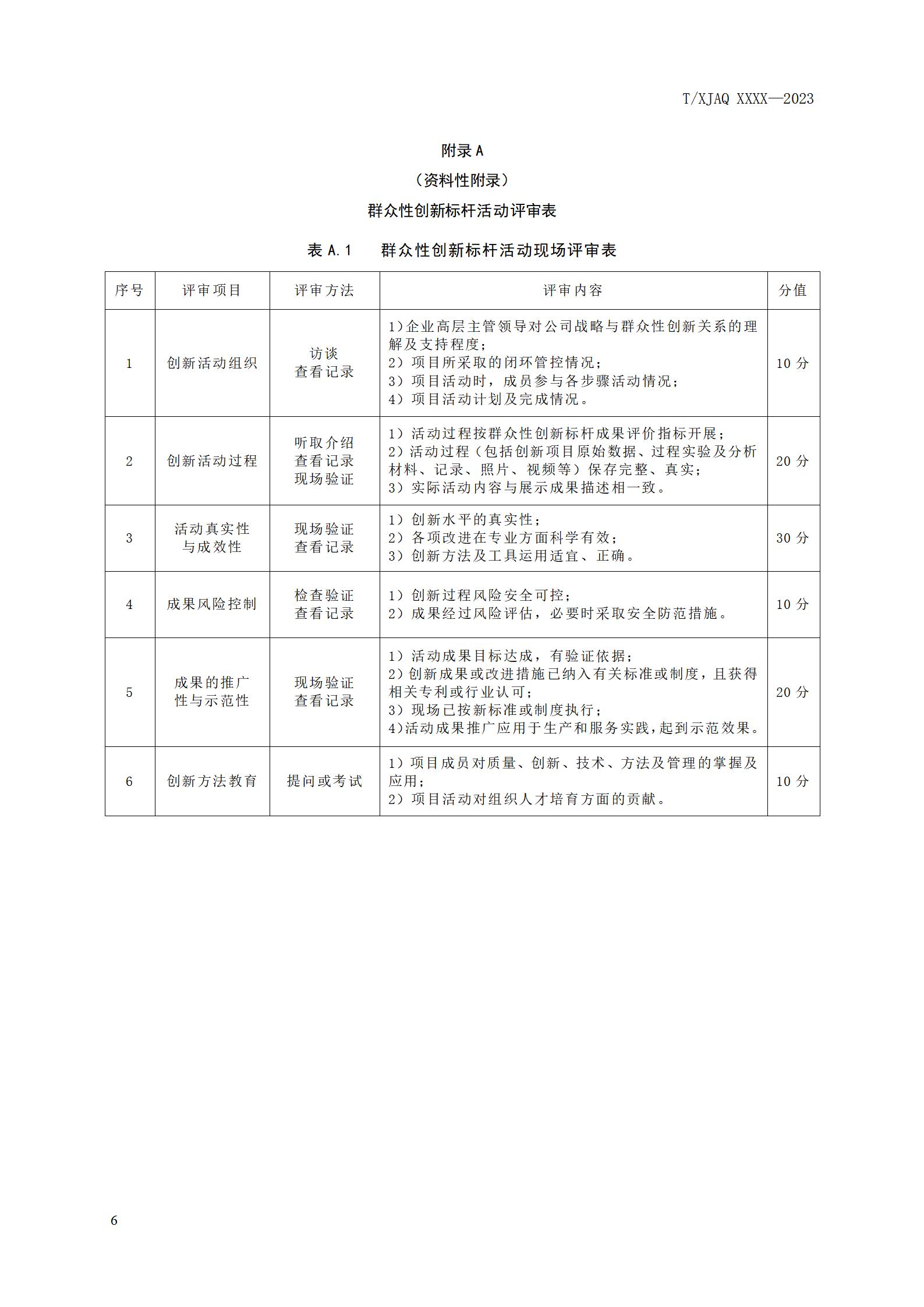 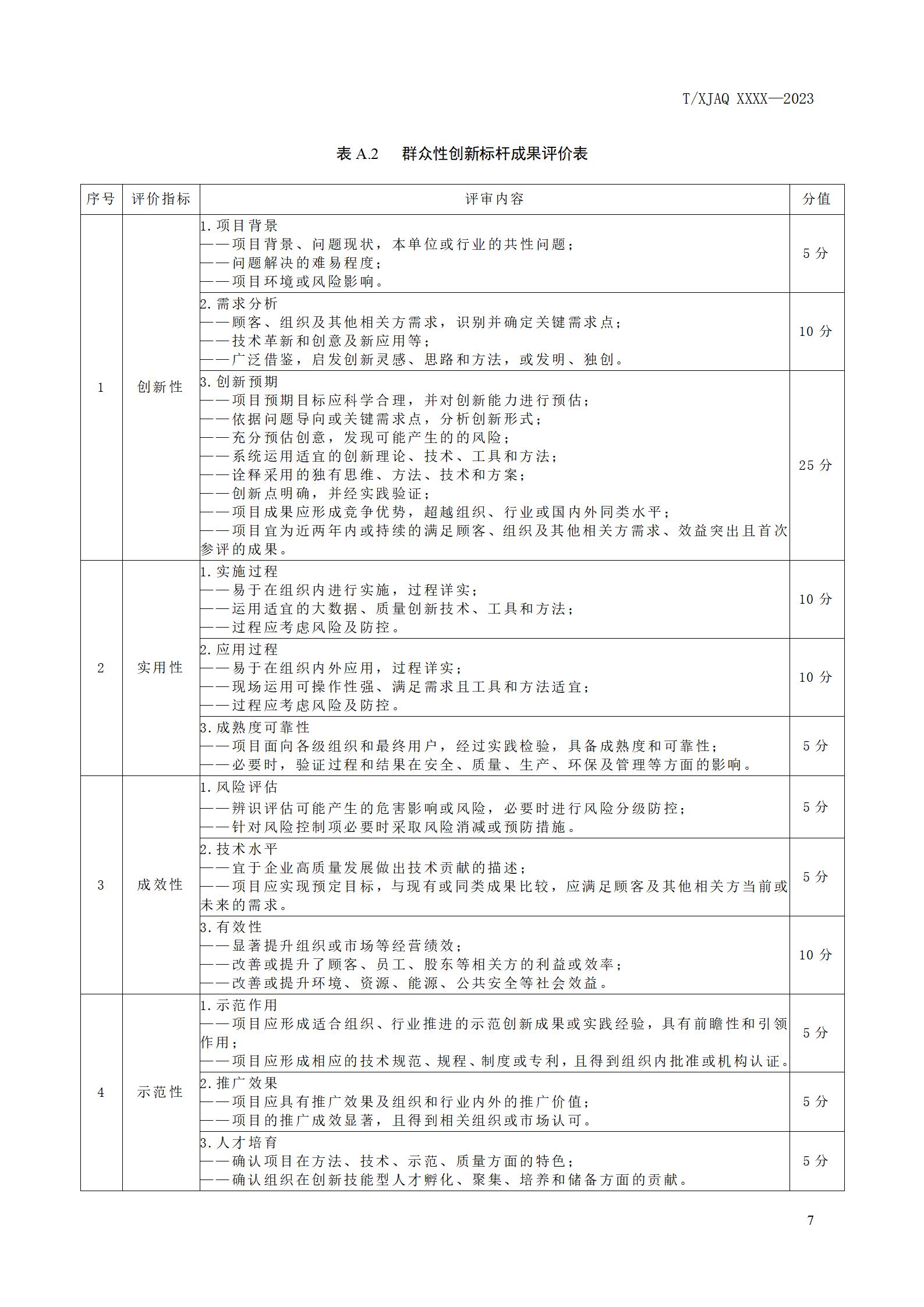 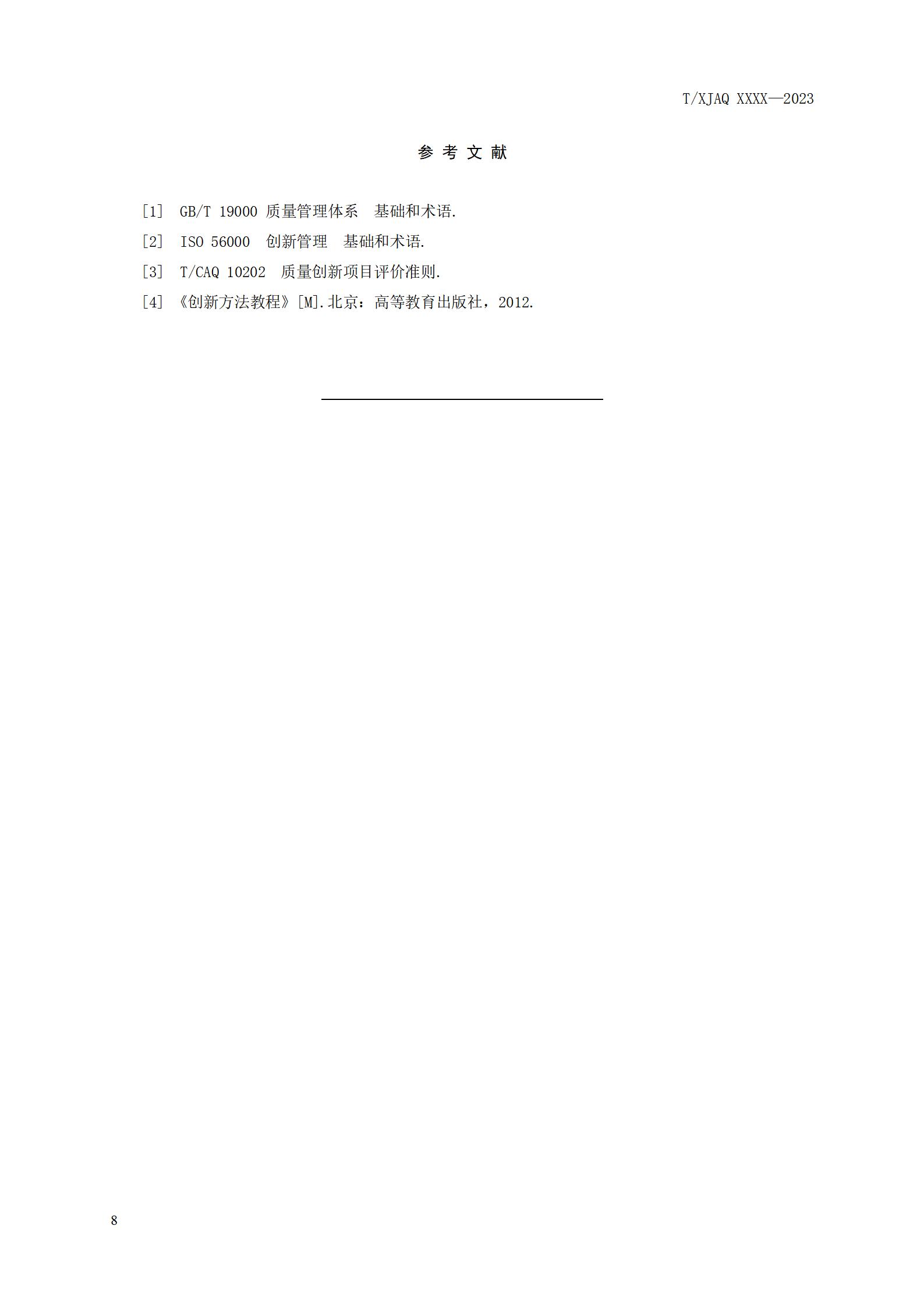 附件3《群众性创新标杆活动准则》团体标准意见反馈表序号提出单位标注条款意见内容处理意见及理由